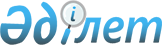 Об установлении квоты рабочих мест для трудоустройства граждан из числа молодежи, потерявших или оставшихся до наступления совершеннолетия без попечения родителей, являющихся выпускниками организаций образования в городе Степногорске на 2018 годПостановление акимата города Степногорска Акмолинской области от 13 ноября 2017 года № а-11/539. Зарегистрировано Департаментом юстиции Акмолинской области 22 ноября 2017 года № 6179
      Примечание РЦПИ.

      В тексте документа сохранена пунктуация и орфография оригинала.
      В соответствии с подпунктом 9) статьи 9, подпунктом 4) пункта 1 статьи 27 Закона Республики Казахстан от 06 апреля 2016 года "О занятости населения", приказом Министра здравоохранения и социального развития Республики Казахстан от 26 мая 2016 года № 412 "Об утверждении Правил квотирования рабочих мест для трудоустройства граждан из числа молодежи, потерявших или оставшихся до наступления совершеннолетия без попечения родителей, являющихся выпускниками организаций образования, лиц, освобожденных из мест лишения свободы, лиц, состоящих на учете службы пробации" (зарегистрирован в Реестре государственной регистрации нормативных правовых актов № 13898), акимат города Степногорска ПОСТАНОВЛЯЕТ:
      1. Установить квоту рабочих мест для трудоустройства граждан из числа молодежи, потерявших или оставшихся до наступления совершеннолетия без попечения родителей, являющихся выпускниками организаций образования в городе Степногорске на 2018 год, согласно приложению к настоящему постановлению.
      2. Контроль за исполнением настоящего постановления возложить на заместителя акима города Степногорка Абилову Г.М.
      3. Настоящее постановление вступает в силу со дня государственной регистрации в Департаменте юстиции Акмолинской области и вводится в действие со дня официального опубликования. Квота рабочих мест для трудоустройства граждан из числа молодежи, потерявших или оставшихся до наступления совершеннолетия без попечения родителей, являющихся выпускниками организаций образования в городе Степногорске на 2018 год
					© 2012. РГП на ПХВ «Институт законодательства и правовой информации Республики Казахстан» Министерства юстиции Республики Казахстан
				
      Аким города Степногорска

А.Кумпекеев
Приложение
к постановлению акимата
города Степногорска
от "13" 11 2017 года
№ а-11/539
Наименование организаций
Списочная численность работников
Размер квоты (%)
Акционерное общество "ЕПК Степногорск"
1848
0,3
Государственное коммунальное предприятие на праве хозяйственного ведения "Степногорск-водоканал" при государственном учреждении "Отдел жилищно-коммунального хозяйства, пассажирского транспорта и автомобильных дорог города Степногорска"
472
0,2 
Товарищество с ограниченной ответственностью "Степногорск Темір жолы"
299
0,3
Товарищество с ограниченной ответственностью "СТЕПНОГОРСКАВТОТРАНС"
60
1,7
Товарищество с ограниченной ответственностью "Степногорская ТЭЦ"
591
0,3
Государственное коммунальное предприятие на праве хозяйственного ведения "Степногорская центральная городская больница" при управлении здравоохранения Акмолинской области
471
1,1